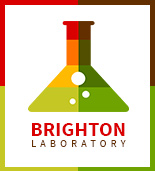 Client InformationSample InformationTurnaround TimeSample Cut-Off Time is 11am to be considered as the same business day.Brighton Laboratory (ISO 17025:2017)                                                SAMPLE SUBMITTAL FORM 8525 EDNA AVELAS VEGAS, NV 89117TEL 702-360-0467Email: Brighton@BrightonLab.comSend Results to Send Invoice To(if different)Attn:Attn:CompanyCompanyAddressAddressTel:Tel:Email AddressEmail AddressPO NumberNo.Accession # (For Lab Use Only)Sample NameCode NumberLot NumberAnalysisSpec Claim1234567Submitted byDateStandard Test(7 Business Days)Platinum Rush Test(Same Business Day, 150% Surcharge)Gold Rush Test(1 Business Day, 100% Surcharge)Silver Rush Test(2 Business Days 75% Surcharge)Bronze Rush Test(3 Business Days 50% Surcharge)(            )(            )(            )(            )(            )